خطوات إنجاز الأشكال البيانية أولا المنحنى البياني: الادوات المستعملة :ورقة مليمترية+قلم رصاص+مسطرة.رسم معلم متعامد على الورقة المليمترية بحيث تكون الثوابت على محور الفواصل"المحور الأفقي" والمتغيرات على محور التراتيب "المحور العمودي.تحديد مقياس الرسم .رسم المنحنى بعد تعيين نقاط تقاطع معطيات محور التراتيب مع محور الفواصل .(لا تنسى العنوان والمقياس)مثال:مثل  بواسطة منحنى بياني الجدول التالي:جدول يمثل تطور سكان الجزائر خلال الفترة (2009-2014)الوحدة :مليون نسمة                                          المصدر: http://www.statistiques-mondiales.com/مقياس الرسم 1سم	 1سنة /1سم     1م ن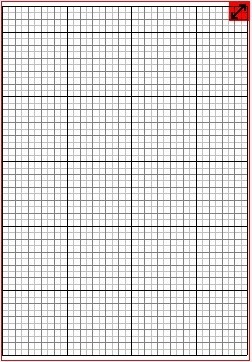 ثانيا الأعمدة البيانية: تعريف: الأعمدة البيانية هي عبارة عن مستطيلات ذات قواعد صغيرة متساوية غير متلاصقة وارتفاعات متباينة تبعا لتباين الأعداد التي يمثلها كل مستطيل منها ،حيث أن المسافة بين كل عمود وآخر تساوي عرض العمود.الادوات المستعملة :ورقة مليمترية+قلم رصاص+مسطرة.رسم معلم متعامد على الورقة المليمترية بحيث تكون الثوابت على محور الفواصل"المحور الأفقي" والمتغيرات على محور التراتيب "المحور العمودي.تحديد مقياس الرسم .رسم الأعمدة البيانية حيث تكون المسافة بين كل عمود وآخر تساوي عرض العمود .(لا تنسى العنوان والمقياس )مثال:مثل  بواسطة أعمدة  بيانية الجدول التالي:جدول حجم صادرات أكبر الدول المصدرة للقمح في العالم  خلال الموسم(2013- 2014):الوحدة :مليون طن                                         المصدر: التقرير الشهري لمجلس الحبوب الدولي-يونيو 2014مقياس الرسم 1سم	 عرض العمود  /1سم     5م نثالثا المدرج التكراري: تعريف: المدرج التكراري هو مجموعة من الأعمدة يكون لكل عمود قاعدة مقدارها فئة محددة ويكون ارتفاعه عدد الحالات أو التكرارات الخاصة بتلك الفئة وتحدد الفئات على المحور الأفقي في حين تحدد التكرارات على المحور العمودي.الادوات المستعملة :ورقة مليمترية+قلم رصاص+مسطرة.رسم معلم متعامد على الورقة المليمترية بحيث تكون الثوابت على محور الفواصل"المحور الأفقي" والمتغيرات على محور التراتيب "المحور العمودي.تحديد مقياس الرسم .رسم الأعمدة  المتلاصقة.(لا تنسى العنوان والمقياس )مثال:مثل  بواسطة مدرج تكراري الجدول التالي:جدول توزيع السكان في الجزائر حسب النطاقات الثلاث :                                                             المصدر: كتاب الجغرافيا سنة ثانية ثانوي ص40مقياس الرسم 3سم	 عرض العمود  /1سم     10%رابعا الدائرة النسبية:الادوات المستعملة :منقلة+قلم رصاص+مسطرة+ مدور +ألوان.مثال:مثل بواسطة دائرة نسبية نصف قطرها 3سم معطيات الجدول التالي:توزيع الثروة العالمية لسنة 2014:المصدر: http://www.statistiques-mondiales.com/حساب الدرجات وفق العملية الثلاثية التالية:افريقيا100%                              360 01,1%                              X  0 3,9°= 100 /(1,1X360 X0=( الهند100%                              360 01,4%                              X  05°= 100 /(1,4X360 X0=( امريكا اللاتينية100%                              360 03,5%                              X  0 12,6°= 100 /(3,5X360 X0=( الصين100%                              360 08,1%                              X  029°= 100 /(8,1X360 X0=( آسيا الباسفيك100%                              360 018,9%                              X  068°= 100 /(18,9X360 X0=( أوربا100%                              360 032,4%                              X  0116,6°= 100 /(32,4X360 X0=( أمريكا الشمالية100%                              360 034,7%                              X  0124,9°= 100 /(34,7X360 X0=( رسم رسم دائرة بواسطة المدور يكون نصف قطرها 3سم.نضع المنقلة بهذا الشكلنقوم بتحديد الزواياملاحظة:يجب أن توضع نقطة الارتكاز على نصف القطر الذي يحدد نهاية الزاوية التي هي قبل الزاوية المراد تمثيلها السنة20092010201120132014عدد السكان34,234,635,438,138,8الدولةالا  الاوربالو م أكنداروسياأسترالياأوكرانياكازاخستانالأرجنتينباقي دول العالمحجم الصادرات30,42721,918,618,39,58,21,317النطاقات الطبييةالتلالهضاب العلياالصحراءالسكان%702010النطاقات الطبييةافريقياالهندأمريكا اللاتينيةالصينآسيا الباسفيكأورباأمريكا الشماليةنسبة الثروة  %1,11,43,58,118,932,434,7